RSWA v4 Users GuideIntroductionThis document outlines how to use the RSWA software to measure inspections and transfer data to and from your data service.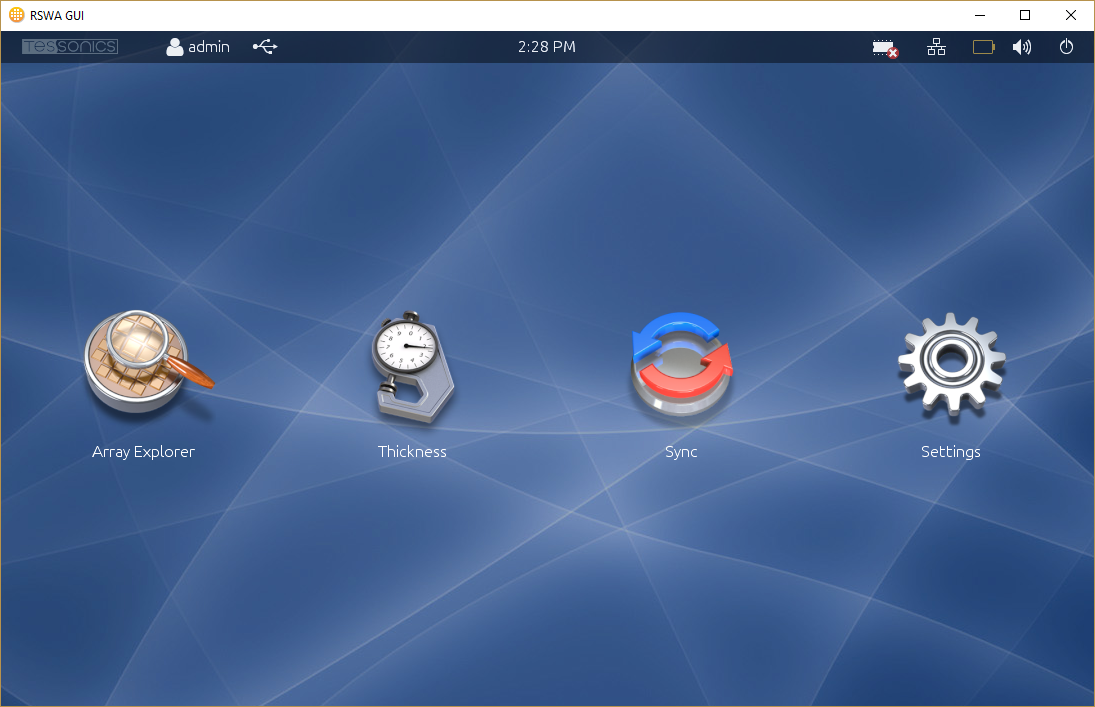 RSWA DesktopAffiliating the RSWA with a Data SourceWhen you start the RSWA for the first time, there will not be any templates or users installed, and you will not have access to the wifi functionality. You must first affiliate the RSWA with a data source. To do that, create a template revision using the Desktop Tools application, and export it to a USB key. Afterward, insert the USB key into the RSWA, and click “Sync”, then “Import Templates”. You will see the template revision listed on the page. Click it to activate it. Afterward, this RSWA will be affiliated with the data source that the revision came from, and you will see your templates and users. Also, you will be able to push inspections from the RSWA via wifi.Importing Templates and UsersImporting updated templates and users involves the same process as the initial affiliation. The difference is that, unlike when you affiliated the RSWA for the first time, you now have the ability to import templates and users onto the RSWA wirelessly from the Desktop Tools. If you wish to continue using the USB key method, then the steps are identical to those in the previous section.InspectionsCreating a New InspectionWhen starting a new inspection, you are given a choice between three inspection modes: Part, Containment, and Custom.Part InspectionsPart inspections are inspections that measure the welds of a specific part in your products catalogue. Parts can have many different routes, and each part inspection must follow a route. When starting a part inspection, you will be asked to select which part and route to inspect.Containment InspectionsContainment Inspections, like Part Inspections, inspect a single route of a part. However, unlike Part Inspections, Containment Inspections allow you to select only the welds that have come from a specific set of robots. This is useful in situations where there are many welds in a route, but you are only interested in inspecting the welds that belong to a particular robot.Custom InspectionsCustom Inspections are not correlated to parts in any way. When starting a custom inspection you will be asked what type of material you will be inspecting. In all other cases the material is determined by the part you select.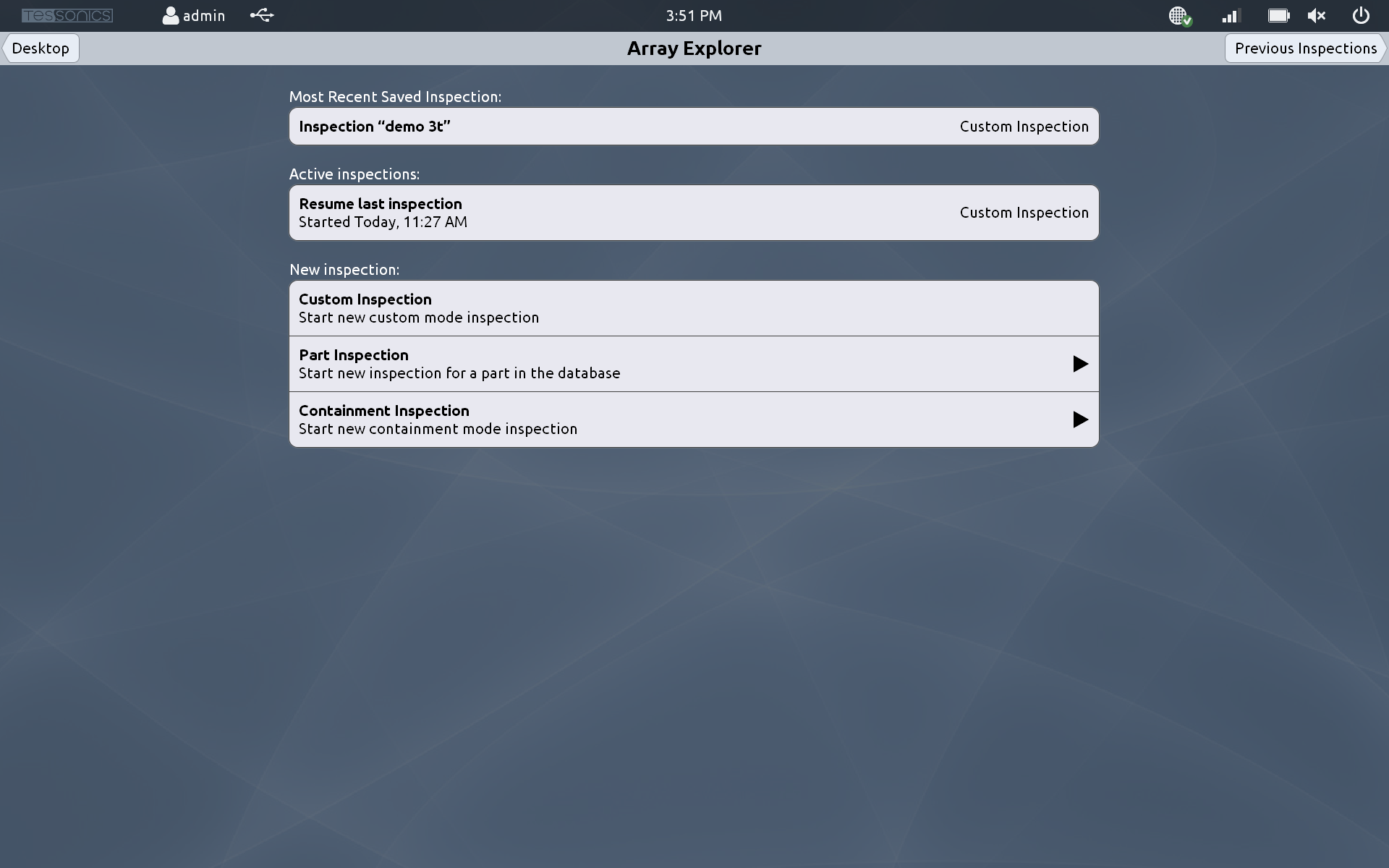 Creating a new inspectionOnce you have selected the kind of inspection you are going to undertake, you will be taken to the Auditor screen.Along the left hand side of the Array Explorer screen, you will see five buttons:SETUPPerform a setup operation. This should be done on an area of the material that does not contain a hotspot.GETAcquire a measurement. In a custom inspection, the measurement will be added to the measurements list. For a part inspection or containment inspection, the measurement will be assigned to the currently selected hotspot in the part list.PASSPass a measurement, indicating that this measurement is of good quality.FAILFail a measurement, indicating that this measurement is bad. You will be prompted for a failure reason. Common reasons for spot welds are: too small, cold, not in the right location, etc. You also have the option of inputting a custom reason for failure.NEXTMove to the next hotspot in the list. For a part inspection or containment inspection, this moves to the next hotspot in the selected route. For custom inspections, it moves to the next hotspot in the hotspot list, creating a new hotspot in the list if necessary.These five controls cover the majority of what it takes to create an inspection with the RSWA.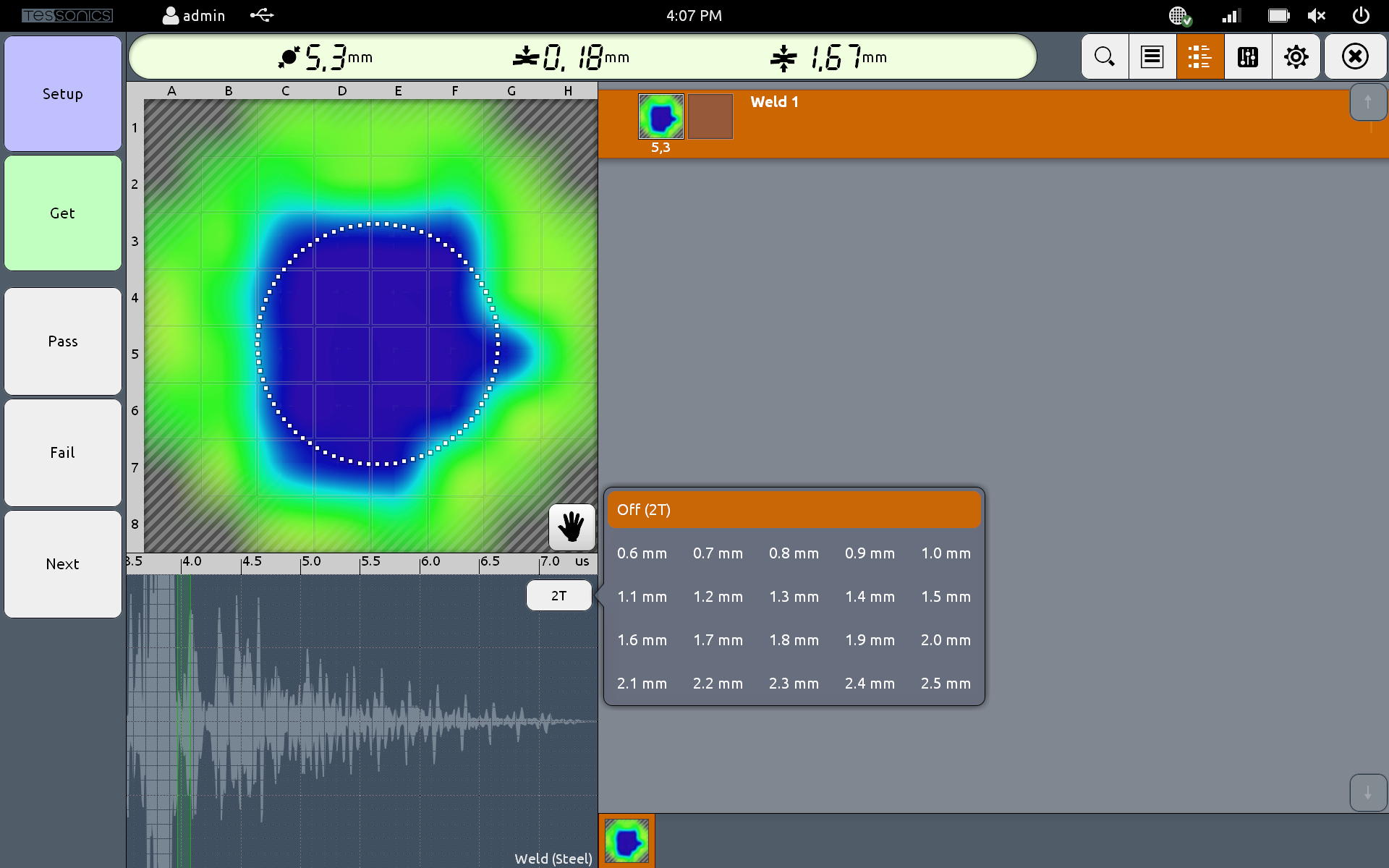 The main Array Explorer screenExiting the AuditorTo exit an inspection, click the X button in the top-right of the screen. You will be asked to save the inspection, keep it active, or delete it.Save InspectionThe inspection will be saved to permanent storage, and will then be ready to export to the TDS server. Saved inspections can not be edited.Keep Inspection ActiveThis will save the inspection in its current state, but will allow for future modification. Inspections kept active are not allowed to be exported to the TDS server.Delete InspectionDo not keep the inspection data on the hard drive of the RSWA. Deleted inspections cannot be restored.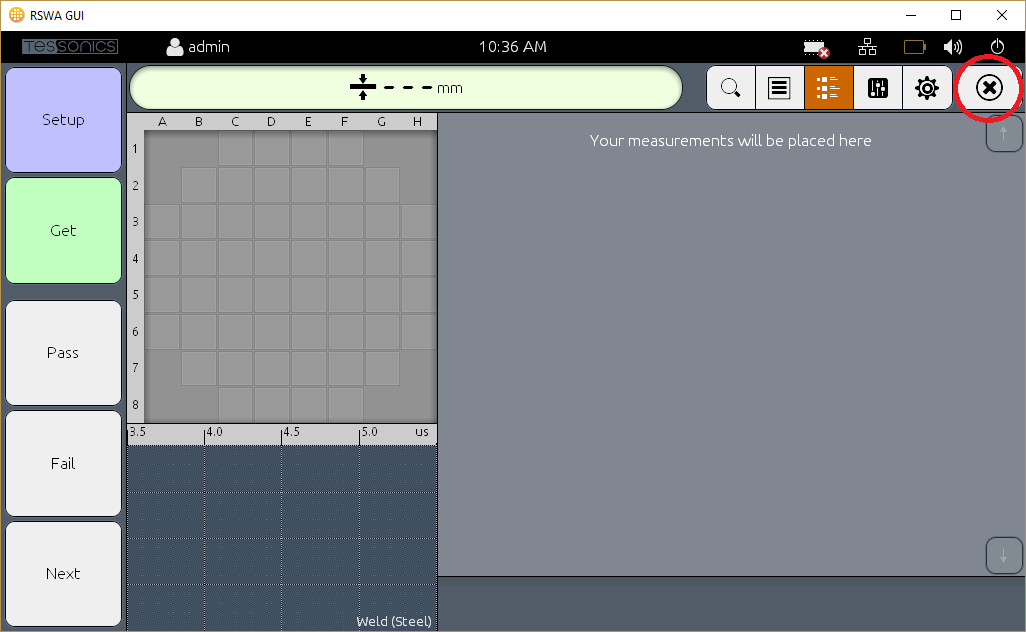 Finishing an inspectionOnce you have made your choice, the inspection applet will close and you will be taken back to the New Inspection screen.Continuing Active InspectionsWhen you exit the auditor you have the option of keeping your inspection active. This allows you to resume the inspection at a later time. To resume an active inspection, click on the Array Explorer icon from the main page. You will see a list of the active inspections. Click the one you wish to continue and you will be brought back into the auditor page.Viewing Saved InspectionsOnce an inspection is saved, it is no longer editable. However you can still view saved inspections to view the measurements etc.Exporting InspectionsExporting completed inspections, like importing templates, can be done either via Wifi, or by USB stick.To export your inspections, click Sync, then Export Inspections. You will be brought to a page where you will be able to select the inspections you wish to export, or choose the option “Export Recommended” to select all inspections that have not yet been exported from the RSWA.Once you have selected the inspections to export, you will be given the option to either export them to a USB stick, or to the data server. If your RSWA is connected to the wireless network, it is strongly recommended to export directly to the server. Otherwise, select the USB stick from the list, and click “Export”. You will then need to eject that USB stick and insert it into a computer running the Desktop Tools to complete the export operation.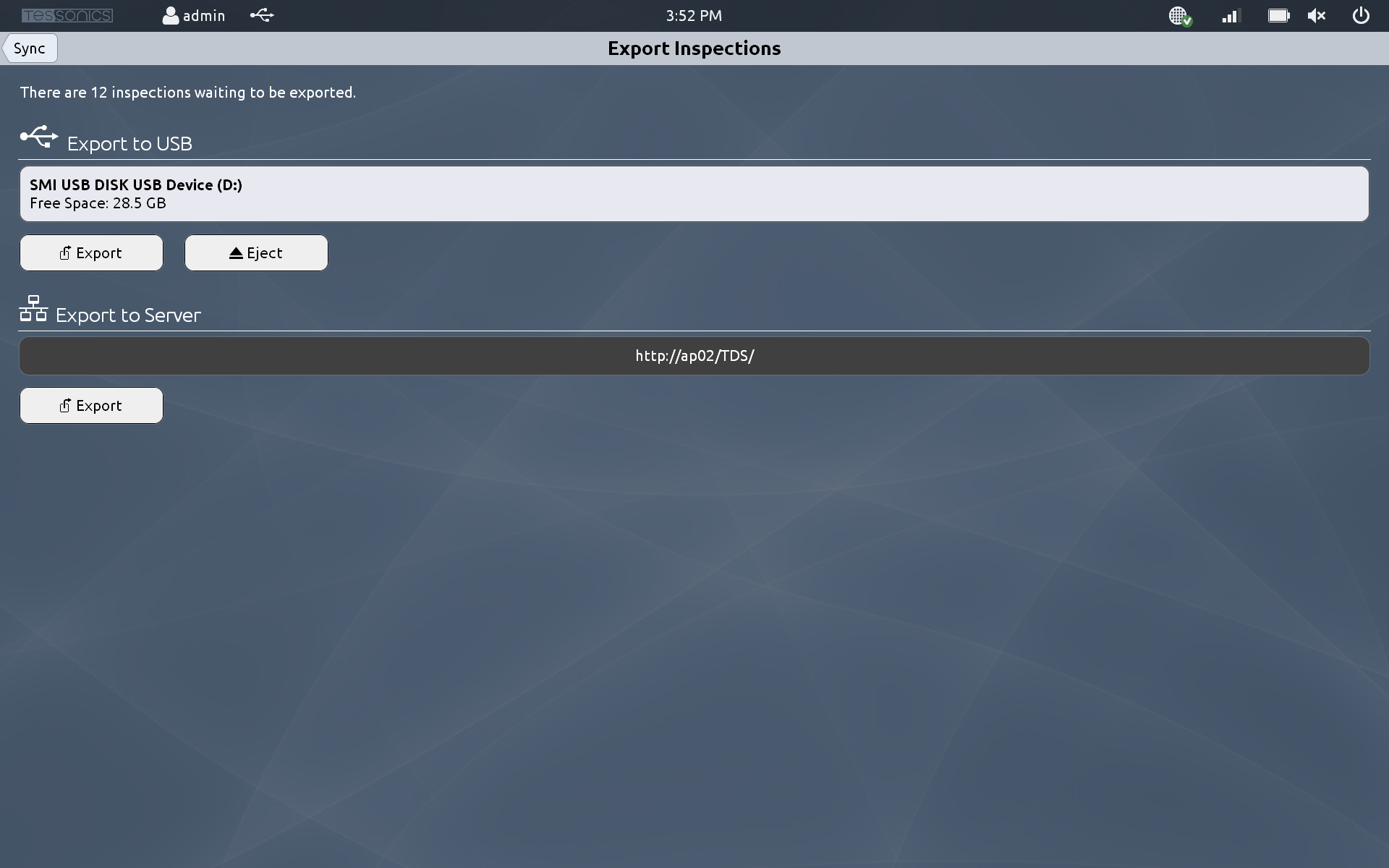 Exporting InspectionsIf you do not wish to export inspections manually, there is an option to allow the RSWA to attempt to export your inspections as soon as you have saved them to permanent storage. To enable this feature, from the main page, click Settings, then RSWA Configuration. Turn on the setting “Export Inspections on Save”.To remain on the safe side, if an inspection cannot be exported wireless for whatever reason, it is not removed from the RSWA. You are always able to export it via USB.SettingsThe Settings application provides access to settings, system information, and more.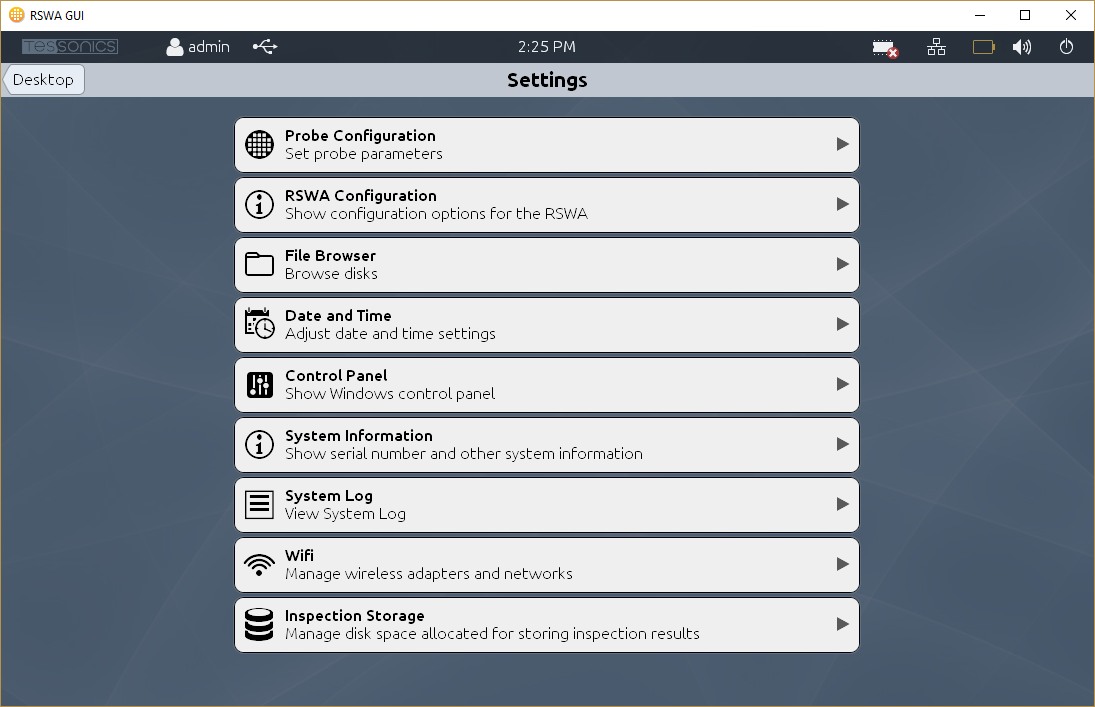 SettingsProbe ConfigurationConfigure your ultrasonic probe. This page allows you to adjust settings related to your ultrasonic probe. In most cases, the Auto Setup action should be sufficient for operating your RSWA.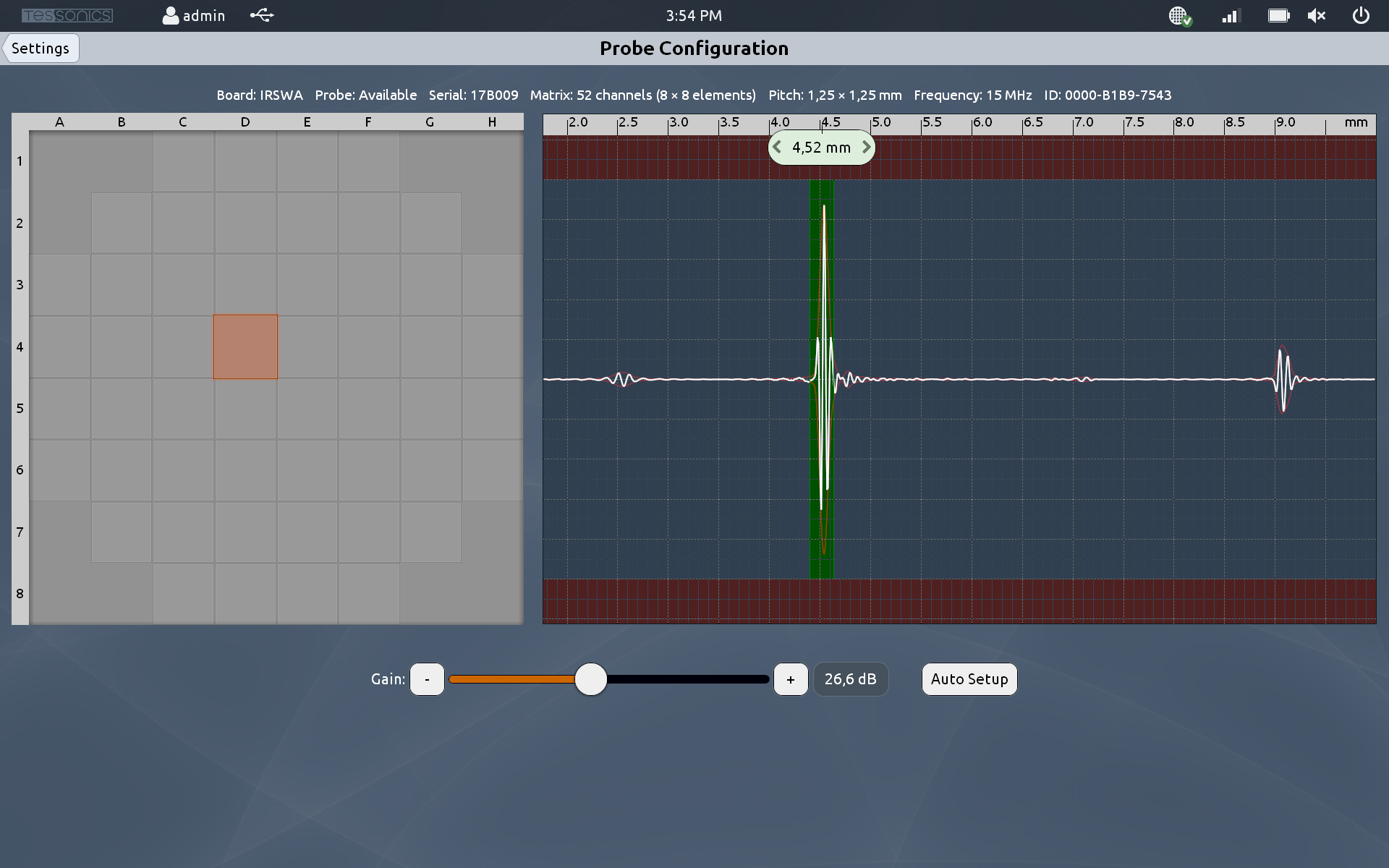 Probe ConfigurationRSWA ConfigurationSettings related to the operation of your RSWA.File BrowserProvides access to the file system on the RSWA as if it were a standard PC.Date and TimeAdjust date and time settings for the RSWA.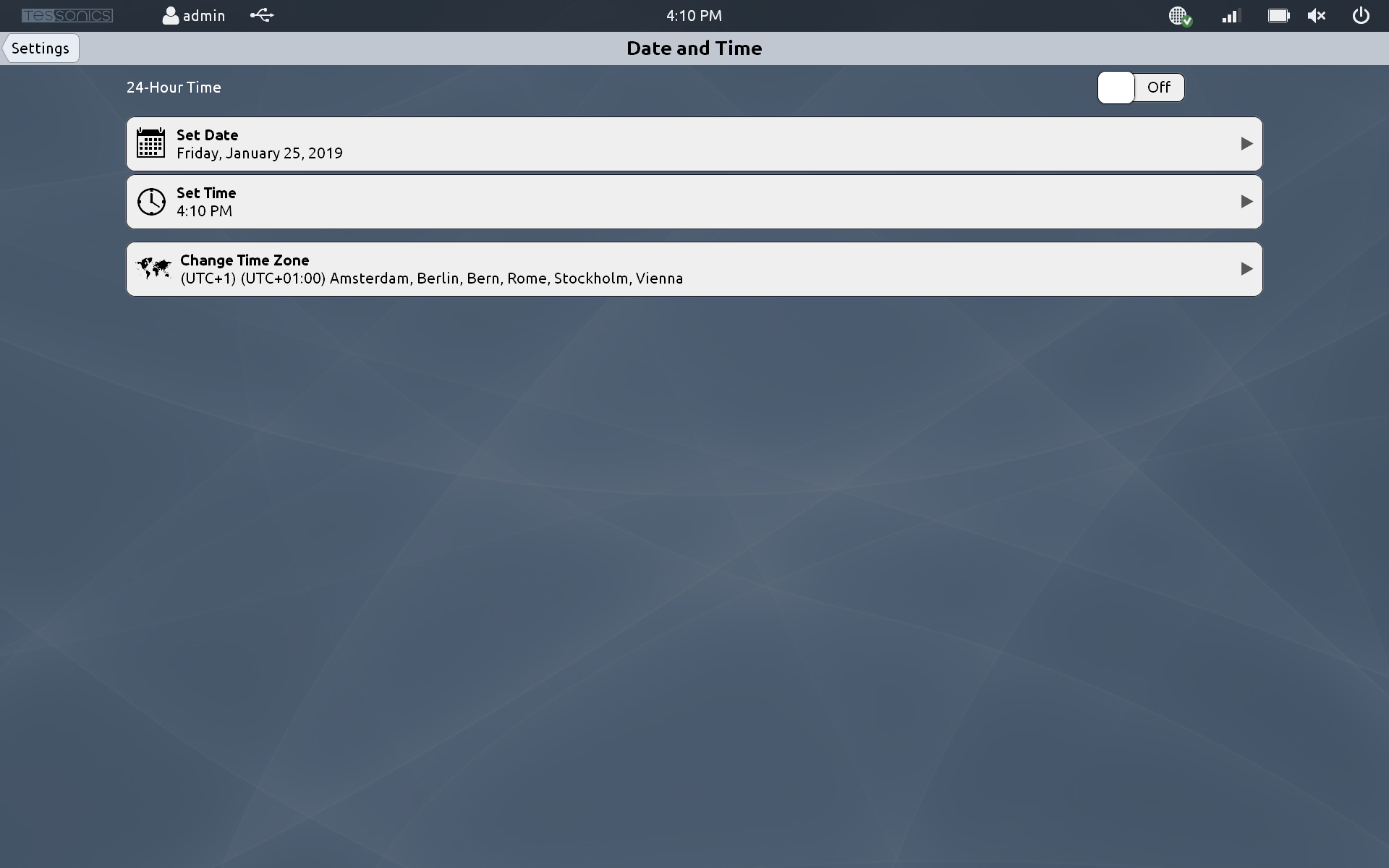 Date and TimeControl PanelProvides access to the Windows Control Panel. This is for advanced users only.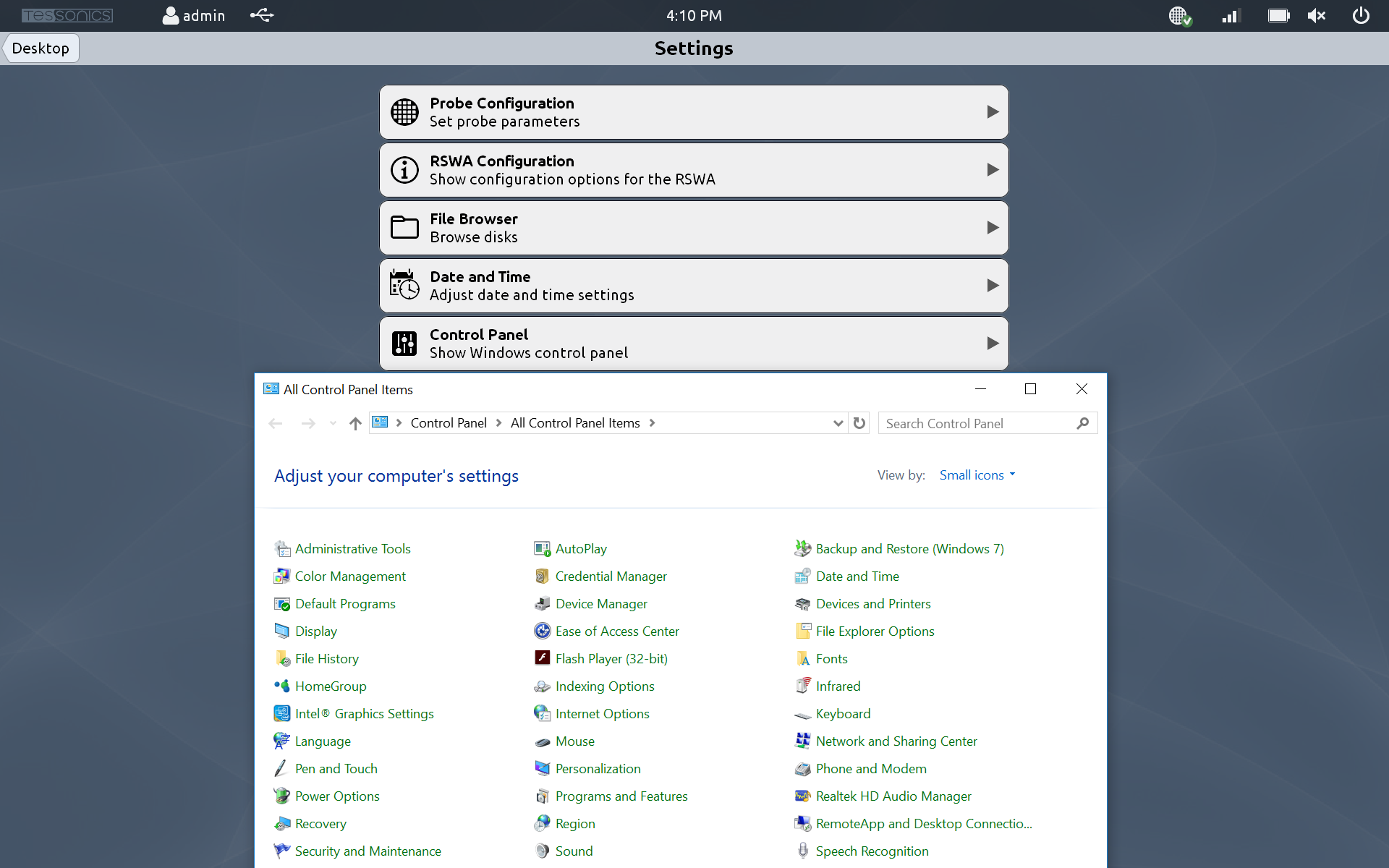 Control PanelSystem InformationShow information related to your RSWA, including the software version, licensing information, and hardware information.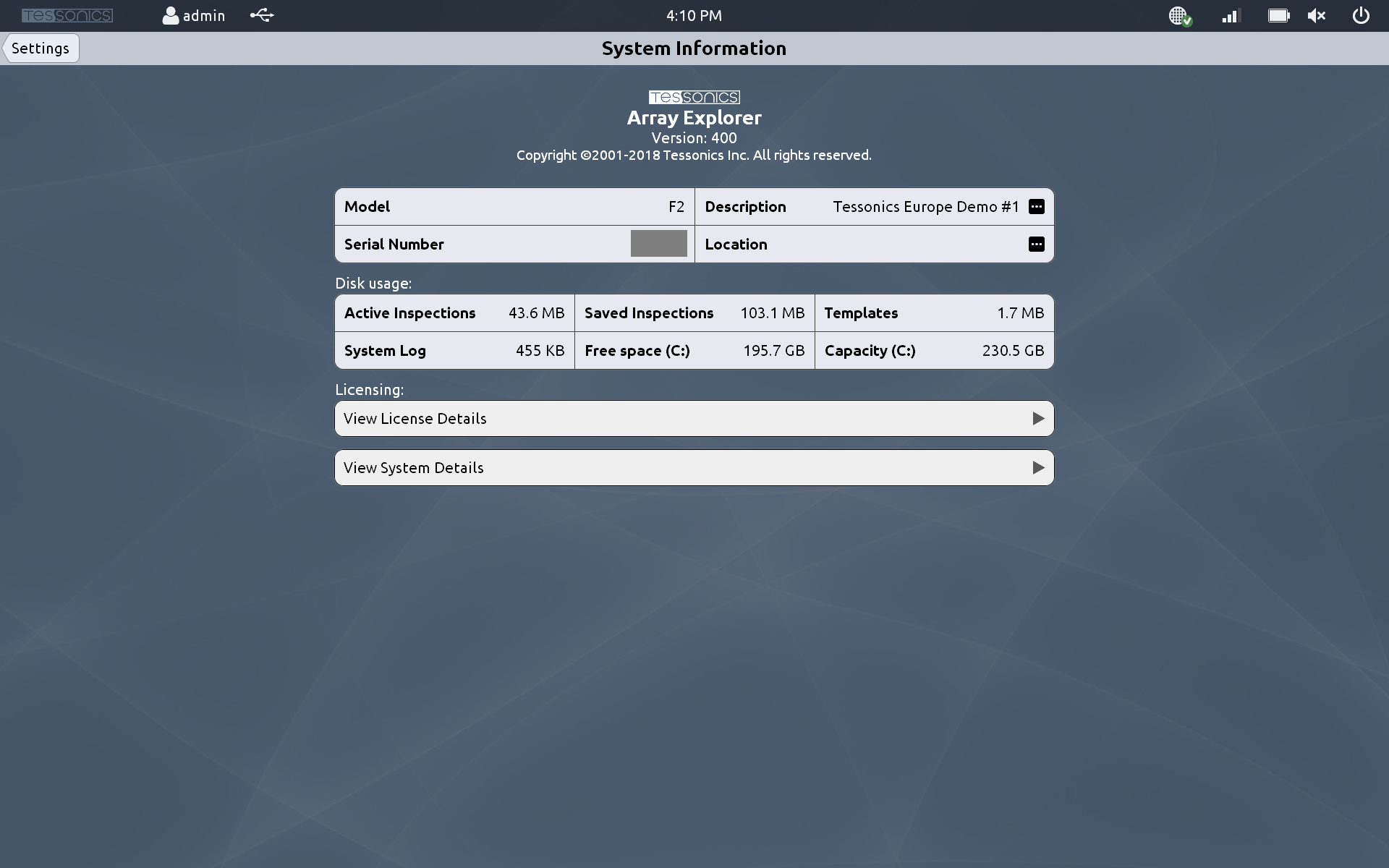 System InformationSystem LogProvides access to the RSWA activity log.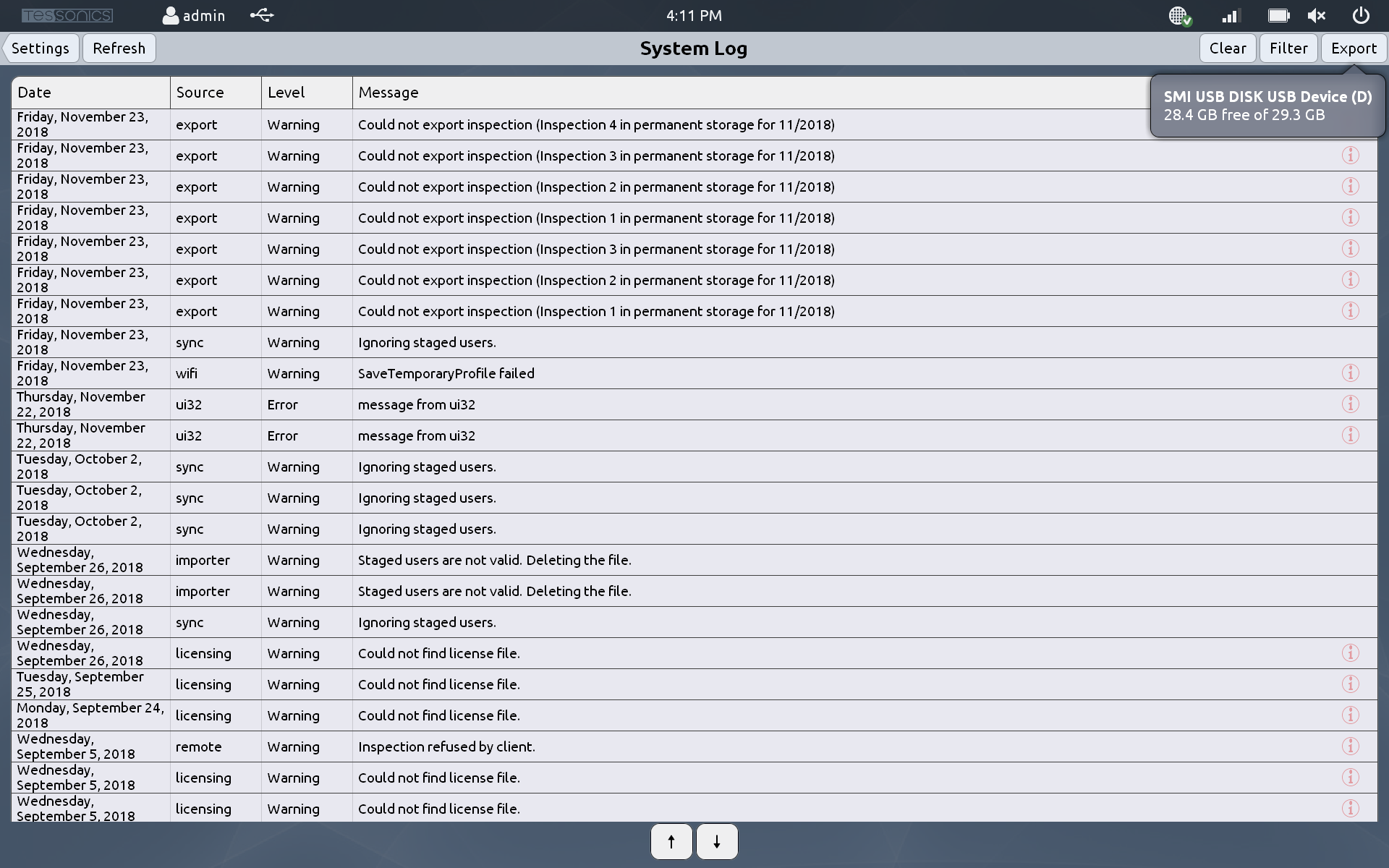 System LogWifiAdjust wifi settings so that the RSWA can transfer data wirelessly.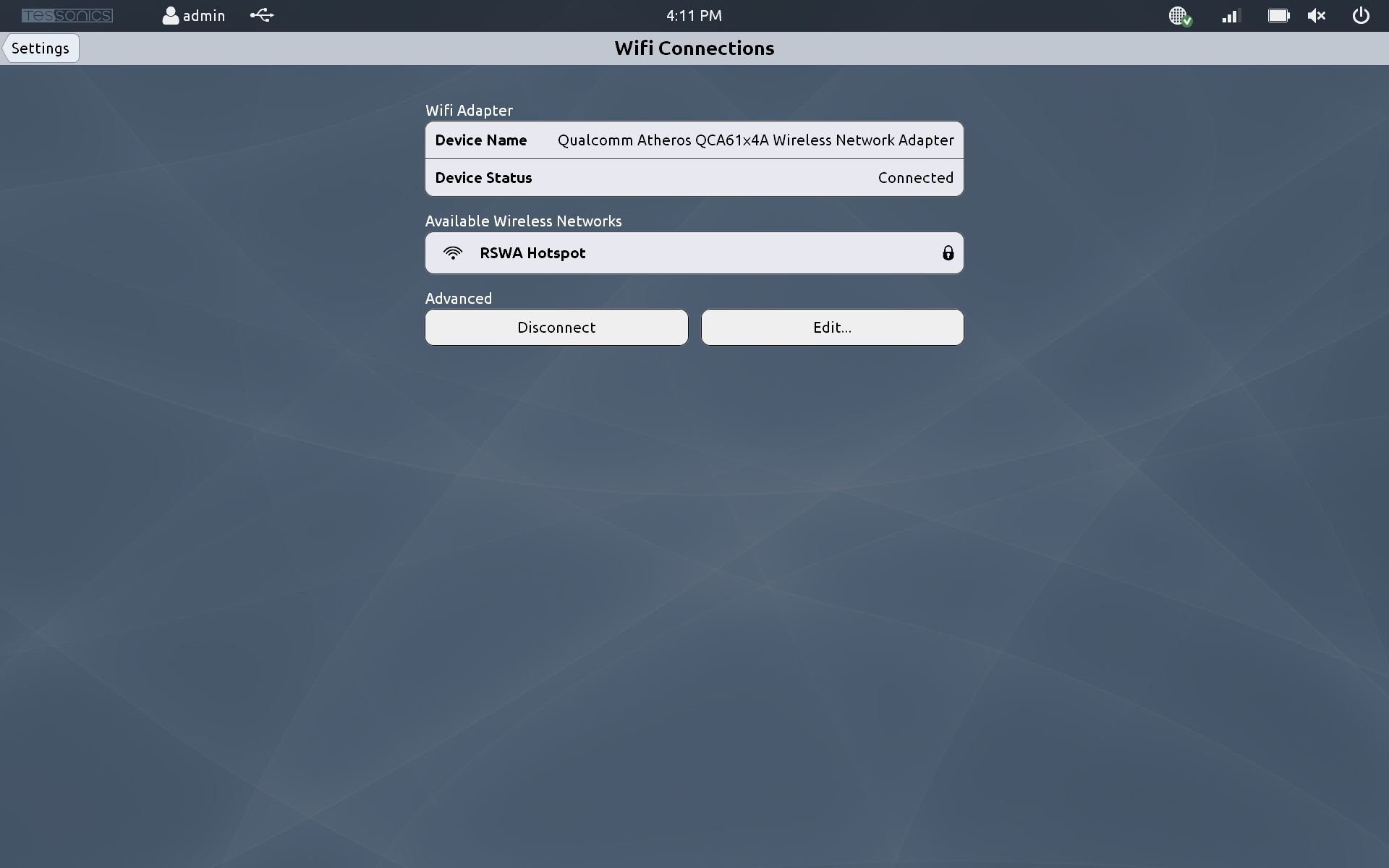 Wifi ConfigurationInspection StorageView and delete old inspections to free up hard drive space on the RSWA.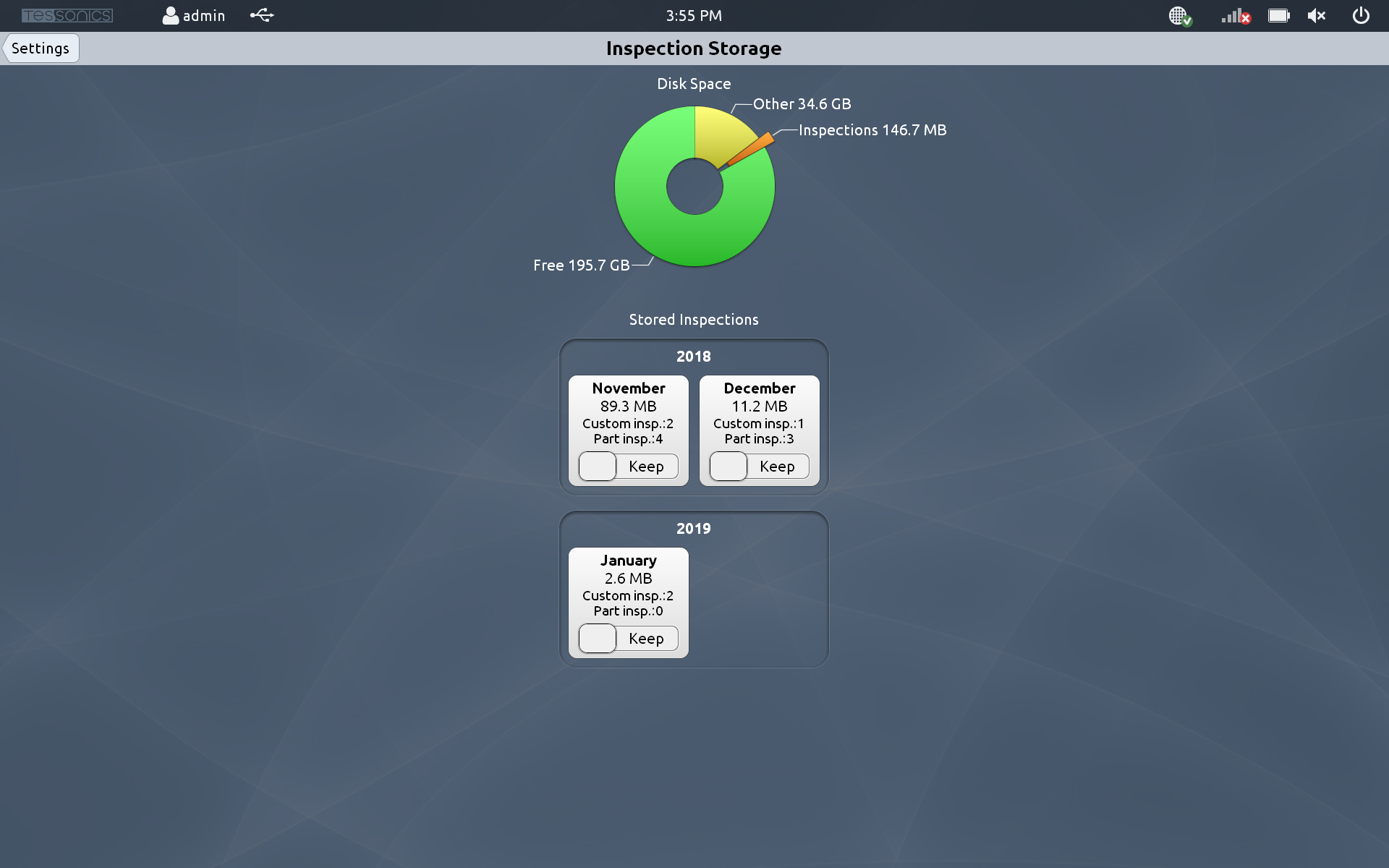 Inspection StorageOther FeaturesThickness GaugeThe Thickness Gauge is a utility for measuring the thickness of a piece of material. Select your material type from the slider below the signal, and then place the probe on the surface. The measured thickness will be shown at the top of the screen.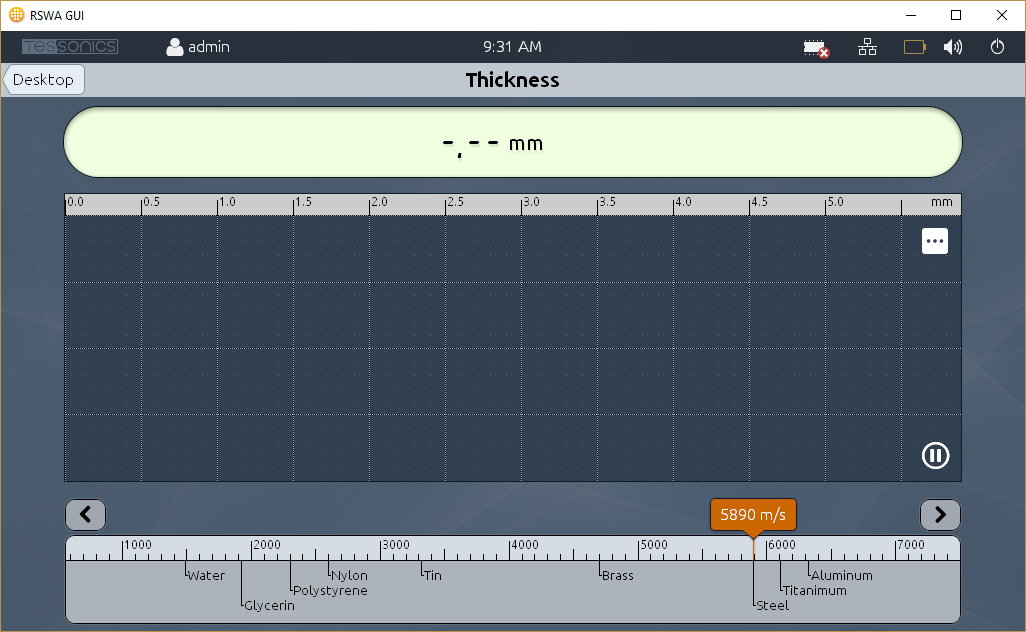 Thickness GaugeBattery Monitor, Volume, and BrightnessAt the top of the RSWA main screen is a small status bar with icons. Clicking on them, you can see the current battery charge status, control the audio volume and screen brightness, and check the communication status with the ultrasonic probe. You can also see the wireless network details by clicking on the Wifi signal icon.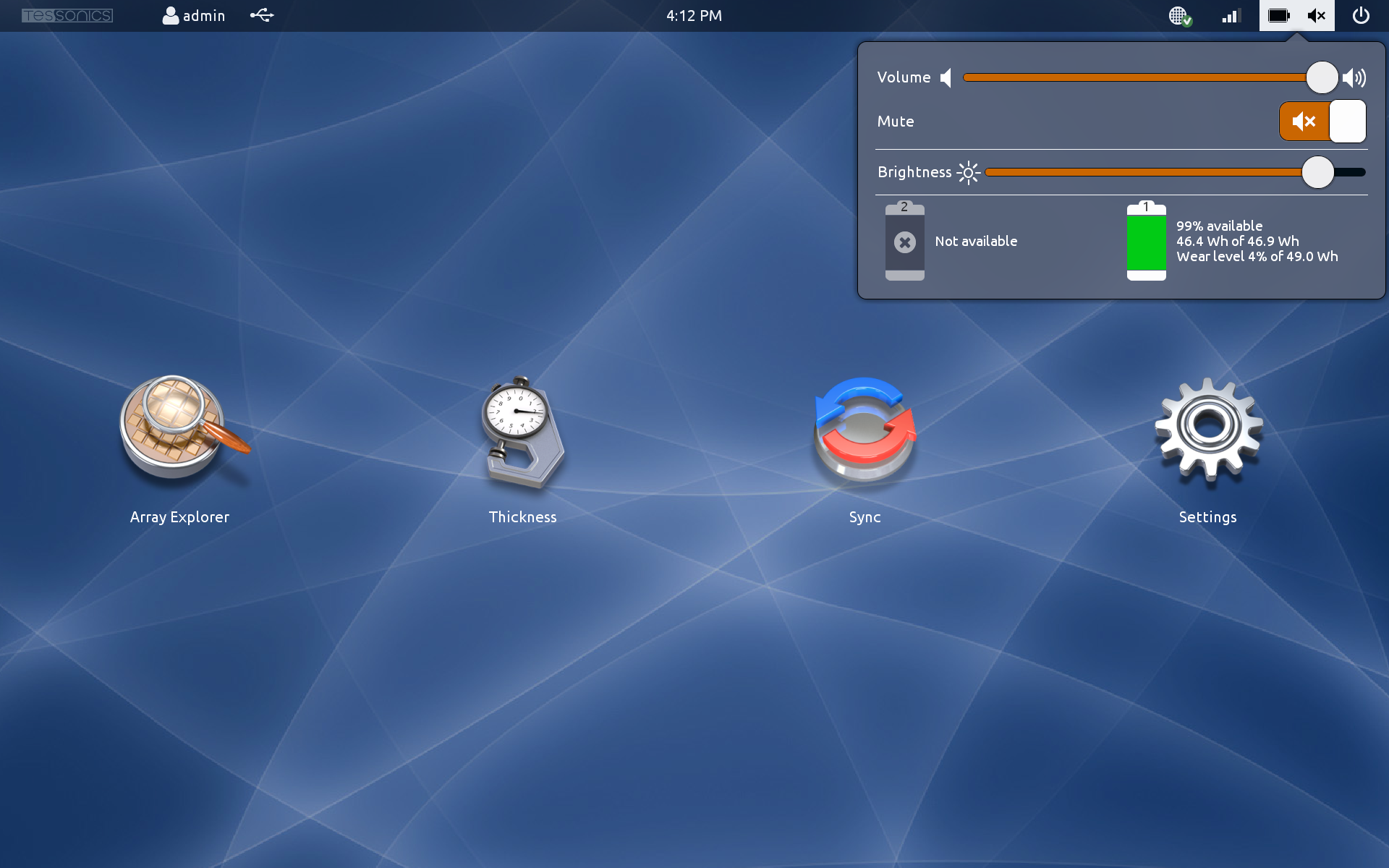 Battery Status